Załącznik nr 3.2.1.  – zadanie nr 1„Kompletne wyposażenie placówki przedszkolnej w meble, pomoce edukacyjne, multimedia oraz specjalistyczne wyposażenie sal do terapii integracji sensorycznej i sali doświadczania  świata”Wykaz wyposażeniaZadanie nr 1 – dostawa mebli i wyposażenia sal edukacyjnychLp.Pomieszczenie/wyposażenieOpisZdjęcie poglądoweIlośćj.m.1.8  Sala WODA1Kącik zabaw „morski”Kącik z tunelem pokrytym niebieską pleksi przypominającym łódź podwodną. Kącik wykonany z lakierowanej sklejki o gr. 18 mm i płyty laminowanej oraz drewna w tonacji drewna jasnej oraz elementach kolorowych z motywem niebieskim.Zestaw winien posiadać dwie pochylnie, w tym jedna wyposażoną w materac piankowy o kształcie falistym, a drugą pokrytą wykładziną.Podesty pomiędzy elementami pokryte wykładziną. Kącik wyposażony w elementy manipulacyjne -  przesuwanki, okienko. Podesty zamontowane na wysokości 32 cm. Tunel z pleksi o średnicy 50 cm i długości 57 cm.Pochylnia z wykładziną o wymiarach: 66 x 110 x 43 cmPochylnia z materacem – falą o wymiarach: 66 x 122 x 43 cm 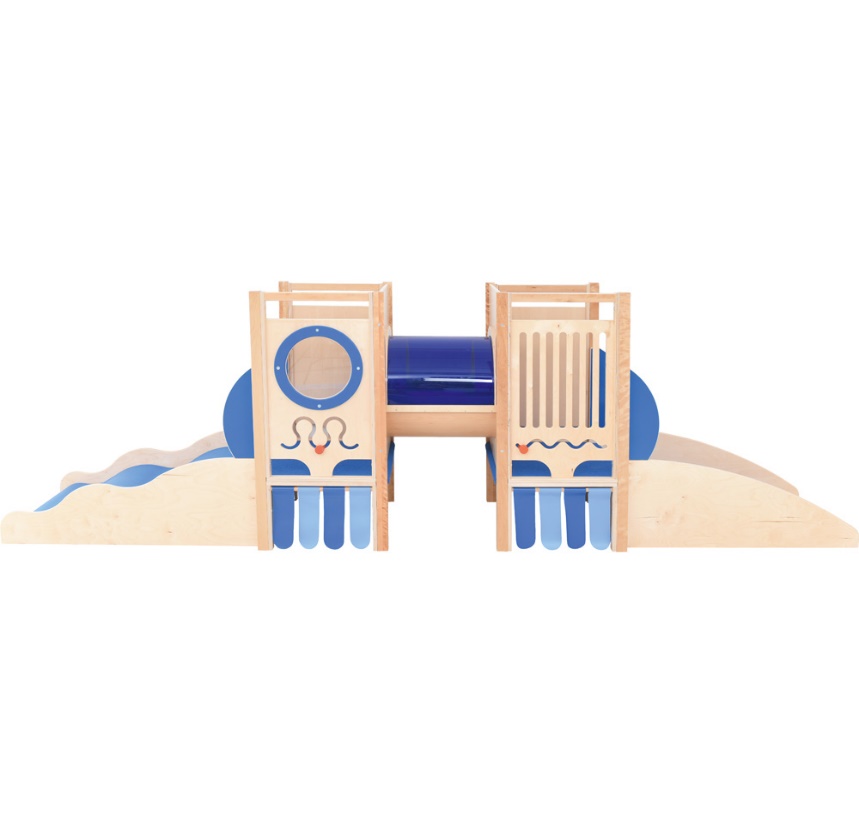 1Kpl.2BiurkoWykonane z płyty laminowanej o gr. 18 mm, w tonacji klonu, z kolorowymi elementami wykonanymi z płyty MDF o gr. 18 mm, pokrytej trwałą okleiną termoplastyczną. • wym. 120 x 60 x 76 cm • wym. frontu szuflady 37 x 18,3 cm • wym. wewn. szuflady 32 x 43 x 9 cm • wym. frontu szafki 37 x 37 cm • wym. wewn. szafki 37 x 37 x 49 cm
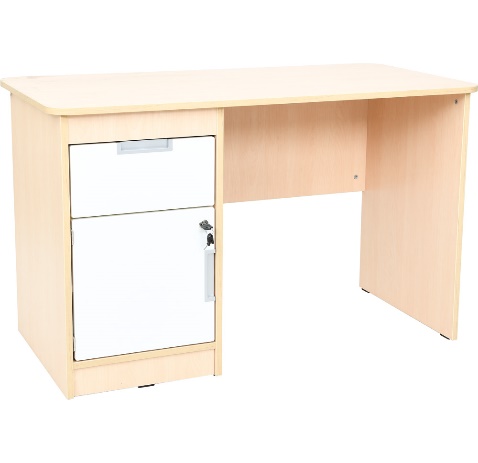 1Szt.3KrzesłoSiedzisko i oparcie tapicerowane imitacją skóry, drewniane podłokietniki, metalowa, chromowana rama, plastikowe stopki, wym. 60 x 88 cm, wys. Siedziska 45 cm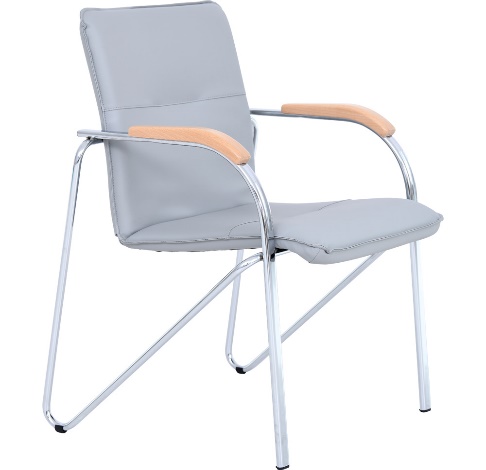 1Szt.4Szafka domekSzafka w kształcie domku wykonana z płyty laminowanej w tonacji klonu oraz białej o gr. 18 mm oraz ze sklejki lakierowanej o gr. 18 mm. • wym. 79,2 x 41,5 x 127 cm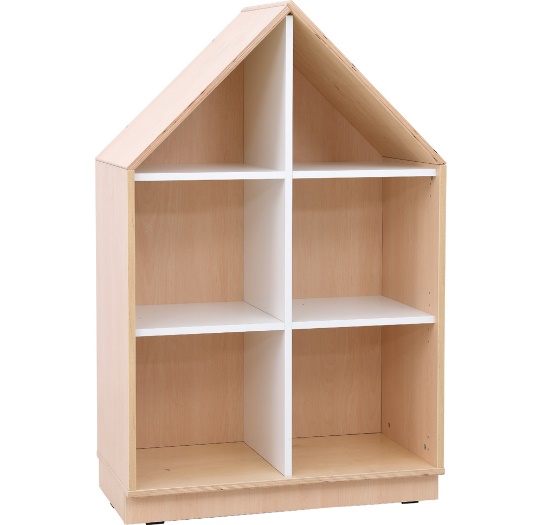 1Szt.5Zestaw mebli „morski”Zestaw mebli są wykonane z klonowej i białej płyty laminowanej, o gr. 18 mm, fronty o gr. 18 mm pokryte trwałą okleiną termoplastyczną. Drzwiczki wyposażone w zawiasy 90 stopni, z cichym domykiem.• szafka-domek z 2 półkami biała, materac o wysokości min. 15 cm, skrzynia klon- 1 szt.
• - szafka-ławeczka z 3 szufladami - szary materac - skrzynia klon - 1 szt.
• szafka  z 1 półką na cokole, zamykana na dwie pary drzwiczek - skrzynia klon - 1 szt.
• szafka słupek  z 2 półkami i 1 drzwiczkami - skrzynia klon - 1 szt.
• regał  z 2 przegrodami i 2 półkami oraz 6 szufladami - skrzynia klon - 1 szt.
• materac wykonany z pianki, pokryty trwałą tkaniną PCV, łatwą do utrzymania w czystości.
• wym. 113 x 55,5 x 14 cm
• aplikacja ścienna wieloryb
• drzwi i szuflady z aplikacjami nawiązującymi do tematyki morskiejwymiar całego zestawu 509,4 x 60 x 186 cm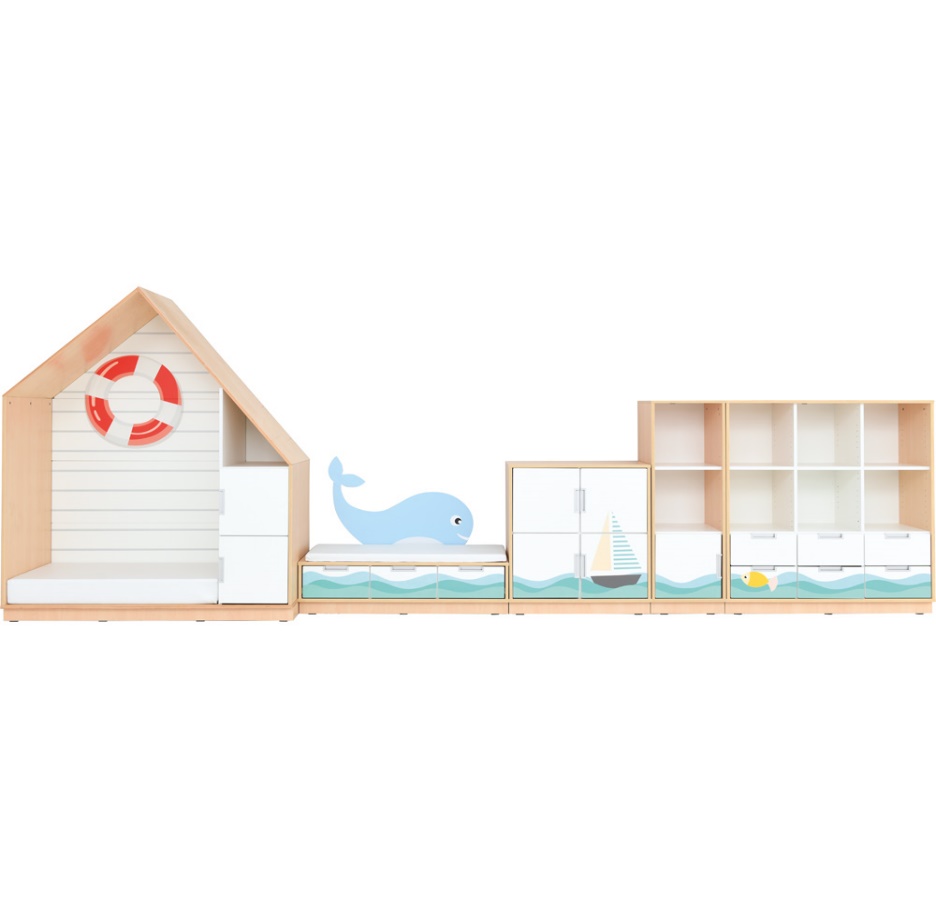 1Kpl.6Poduszka żabaMiłe w dotyku, miękkie poduszki w pięknych kolorach i wielu kształtach do wyboru. Doskonałe do kącików zabaw i relaksacyjnych. • wym. od 35 x 25 x 10 do 40 x 40 x 10 cm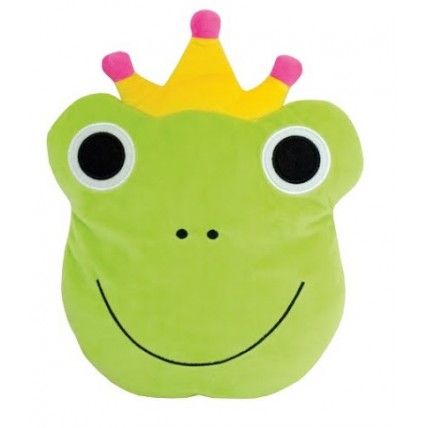 1Szt.7Poduszka żółwMiłe w dotyku, miękkie poduszki w pięknych kolorach i wielu kształtach do wyboru. Doskonałe do kącików zabaw i relaksacyjnych. • wym. od 35 x 25 x 10 do 40 x 40 x 10 cm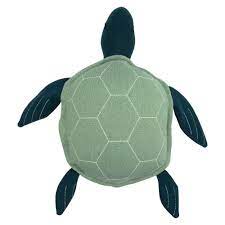 1Szt.8Poduszka krabMiłe w dotyku, miękkie poduszki w pięknych kolorach i wielu kształtach do wyboru. Doskonałe do kącików zabaw i relaksacyjnych. • wym. od 35 x 25 x 10 do 40 x 40 x 10 cm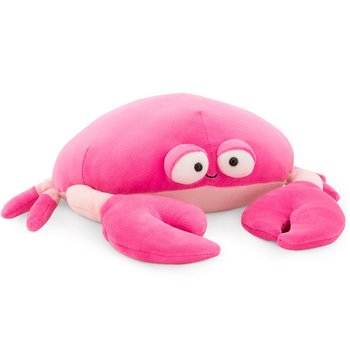 1Szt.9PoduchachmurkaMiękkie poduchy z bawełnianym pokrowcem, spełniają funkcję dekoracyjną, rozwijają wyobraźnię dziecka oraz stanowią podparcie dla ciała.

• wym. 60 cm x 36,5 cm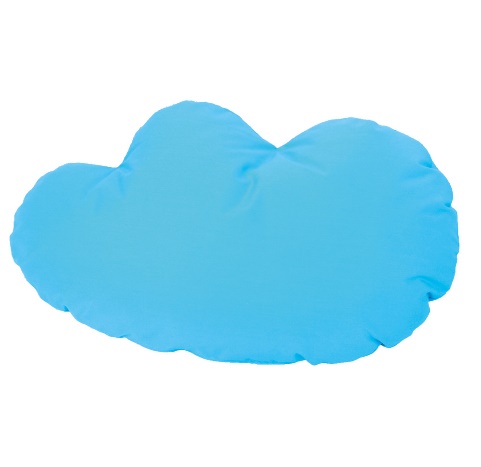 2 Szt.10Poducha pawie oczkoPoduchy obszyte trudnopalną tkaniną. Dolna część wypełniona silikonem, górna granulatem. • śr. 80 cm • wys. 30 cm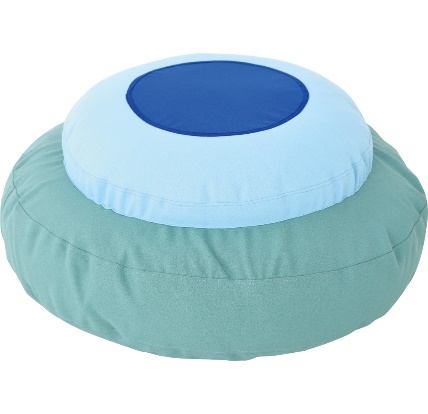 2 Szt.11Tablica biała magnetycznaTablice biała magnetyczna do układania obrazków i pisania markerem suchoscieralnym. Posiadają aluminiową ramę. Mocowane są do ściany za pomocą uchwytów.• wym. 120 x 90 cm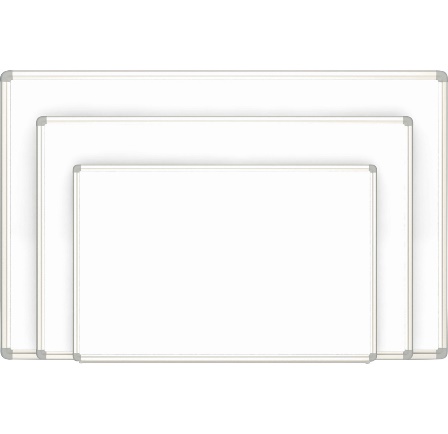 1Szt.12Komplet pościeli z wypełnieniemPoszewka na poduszkę o wym. 35 x 50 cm Poszewka na kołdrę o wym. 70 x 120 cm Prześcieradło do łóżeczka o wym. 146 x 65 cmPoduszka:• gramatura: 200 g/m2
• wypełnienie: 3D, 100% poliester
• pokrycie: bawełna
• wym. 30 x 45 cmKołdra:• gramatura: 200 g/m2
• wypełnienie: 100% poliester
• pokrycie: bawełna
• wym. 65 x 115 cmKolor w tonacji niebieskiego.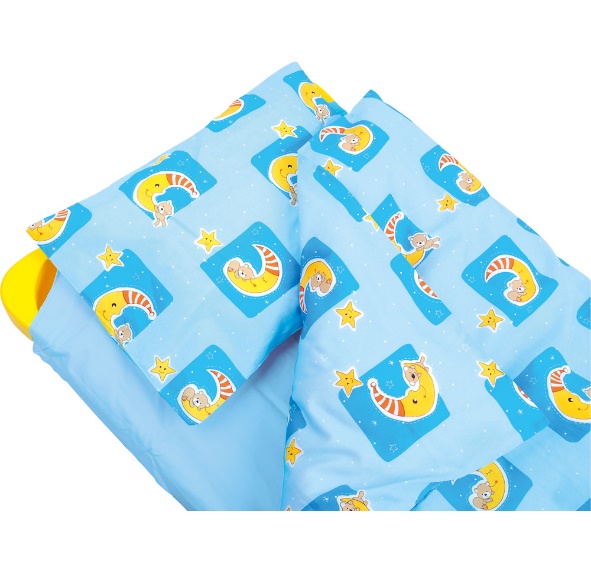 25 Kpl.13Łóżeczko przedszkolneŁóżeczko ze stalową konstrukcją i tkaniną przepuszczającą powietrze. Narożniki z tworzywa sztucznego stanowiące nóżki łóżeczka. Konstrukcja pozwala na układanie łóżeczek jedno na drugim, co ułatwia ich przechowywanie. wym. 134 x 60 x 15 cm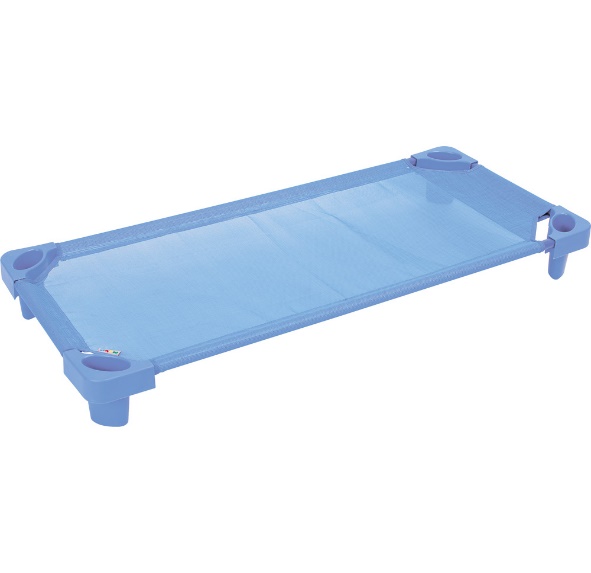 25 Szt.14Wózek na łóżeczkaMetalowa konstrukcja wykonana z rurek, pozwalająca na łatwe przemieszczanie łóżeczek. Ładowność do 25 łóżeczek jednocześnie.Kółka podgumowane, nie rysujące powierzchni.
• wym. 131,8 x 58,3 x 11,8 cm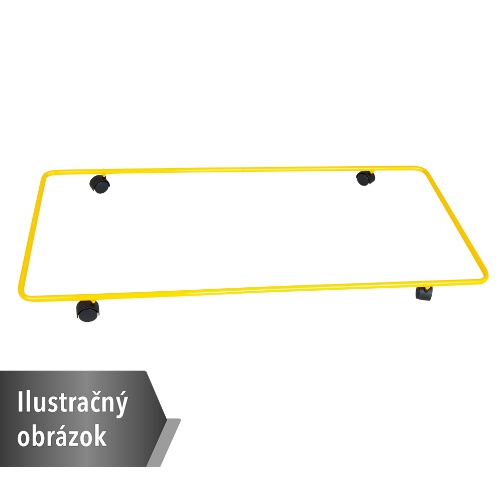 1Szt.15Bujak piankowy autkoBujak o stabilnej i bezpiecznej konstrukcji z pianki. Pokrycie wykonane z trwałej tkaniny PCV, łatwej do utrzymania w czystości. Kolorystyka niebieska i motw auta.
• wym. 90.8 x 43.3 x 33.5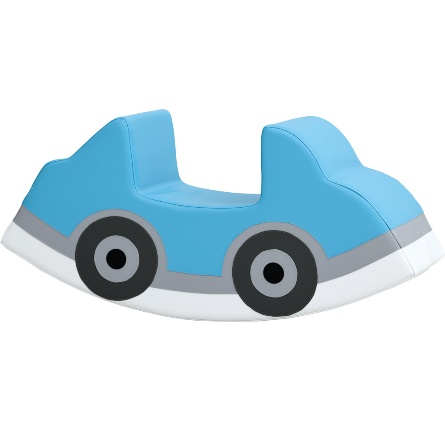 1Szt.16Bujak wielorybWieloryb - huśtawka pozwala na zabawę 1, 2 a nawet 3 maluchom. Wyposażony w wygodne siedzenia oraz wygodne uchwyty.
• maksymalne obciążenie 3 x 23 kg
• wym. 105 x 43 x 36 cm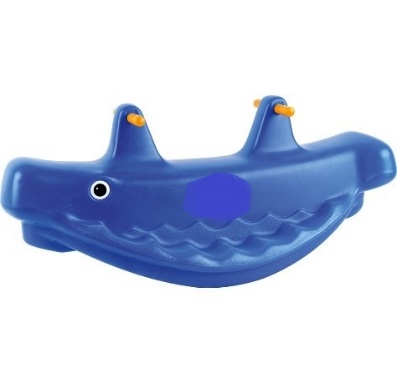 1Szt.17Kieszeń na przybory Aplikacje z wizerunkiem różnych zwierząt z naszytą pojemną kieszonką na najpotrzebniejsze rzeczy, np. przybory do rysowania i inne drobiazgi. Można je zawieszać np. na bocznych panelach szafek. • wym. 35 x 36 cm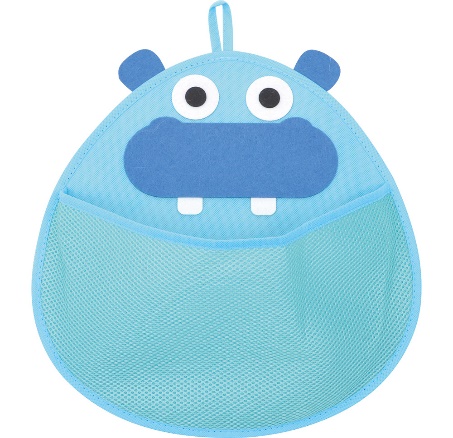 3 Szt.19DywanDywan w tonacji niebieskiej i morskiej z motywem morskim. Skład runa 100% PP heat-set frise przędza pojedyncza. Posiada Certyfikat Zgodności - tzn. Atest Higieniczny. Pokryty środkiem uniepalniającym. • wysokość runa: 7 mm • wym. 2 x 3 m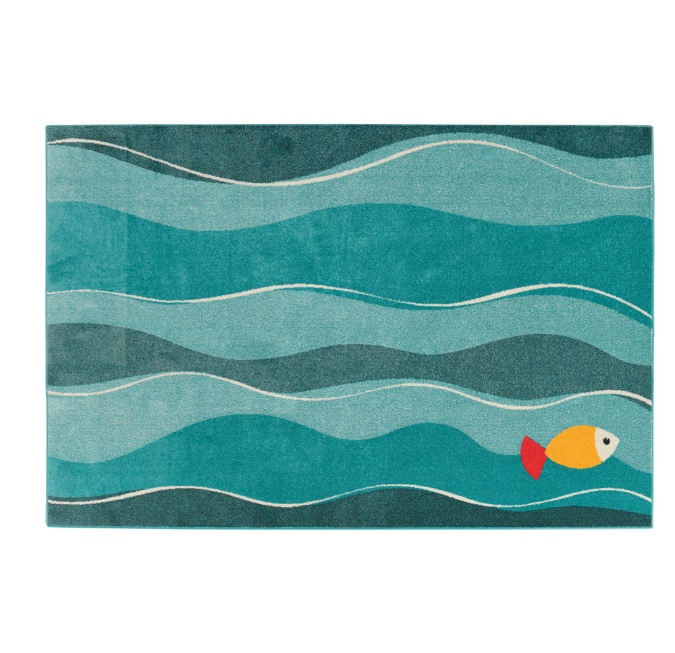 2 Szt.20Regał z drzwiczkamiRegał wykonany z klonowej i białej płyty laminowanej, o gr. 18 mm, fronty o gr. 18 mm pokryte trwałą okleiną termoplastyczną. Drzwiczki wyposażone w zawiasy 90 stopni, z cichym domykiem. Kolor: skrzynia klon, fronty białe.• wym. 154 x 41,5 x 161,6 cm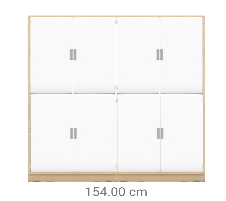 1Szt.21Półka na pojemnikiRegał wykonany z klonowej i białej płyty laminowanej, o gr. 18 mm, wyposażony w 15 błękitnych pojemników plastikowych o wymiarach 31,2 x 42,7 x 15 cm wraz z prowadnicami.wym. 104 x 48 x 105,4 cm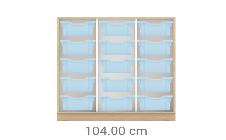 1Kpl.22Stół przedszkolny kwadratowyBlat stołu wykonany z płyty laminowanej o gr. 18 mm w tonacji klonu. Narożniki łagodnie zaokrąglone i wykończone kolorowym obrzeżem ABS o gr. 2 mm w kolorze białym. Nogi metalowe o śr. 40 mm, do blatów kwadratowych i prostokątnych. Malowane proszkowo na kolor biały. Możliwość regulacji wysokości do wymiarów: 40, 46, 52 i 58 cm.wym. Blatu kwadratowego 65 x 65 cm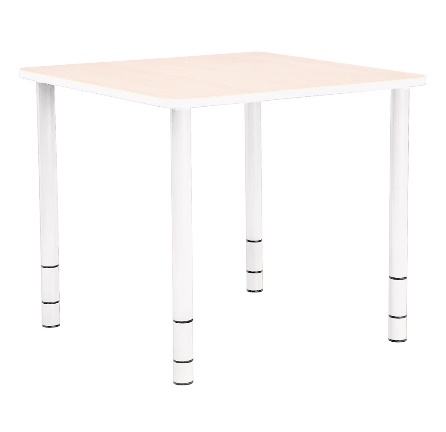 1Kpl.23Stół przedszkolny prostokątnyBlat stołu wykonany z płyty laminowanej o gr. 18 mm w tonacji klonu. Narożniki łagodnie zaokrąglone i wykończone kolorowym obrzeżem ABS o gr. 2 mm w kolorze białym. Nogi metalowe o śr. 40 mm, do blatów kwadratowych i prostokątnych. Malowane proszkowo na kolor biały. Możliwość regulacji wysokości do wymiarów: 40, 46, 52 i 58 cm.wym. Blatu prostokątnego 120 x 65 cm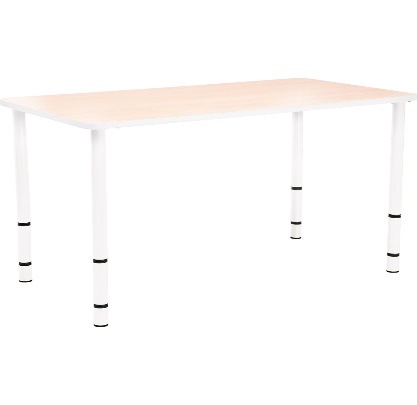 4Kpl.24Krzesło przedszkolneKrzesło z siedziskiem i oparciem wykonanym z lakierowanej sklejki bukowej o gr. 6 mm. Stelaż został wykonany z rury okrągłej o śr. 18 mm. Malowanej proszkowo na kolor biały.  Tylne nóżki wyposażone w stopki z tworzywa. Wymiary dostosowane do normy PN-EN 1729-1:2016-02, PN-EN 1729-2+A1:2016-02.Rozmiar 0 x 6 szt.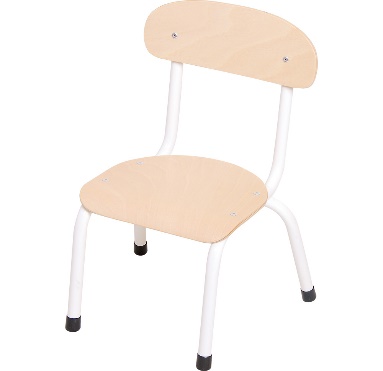 6Szt.25Krzesło przedszkolneKrzesło z siedziskiem i oparciem wykonanym z lakierowanej sklejki bukowej o gr. 6 mm. Stelaż został wykonany z rury okrągłej o śr. 18 mm. Malowanej proszkowo na kolor biały.  Tylne nóżki wyposażone w stopki z tworzywa. Wymiary dostosowane do normy PN-EN 1729-1:2016-02, PN-EN 1729-2+A1:2016-02.Rozmiar 1 x 19 szt.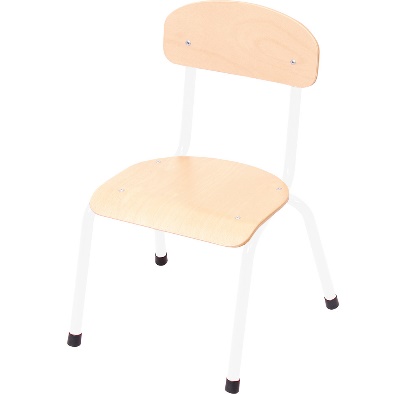 19Szt.26Aplikacja krabAplikacja w kształcie kraba z płyty MDF o gr. 12 mm, do zamocowania na ścianę za pomocą wkrętów. Stanowi dekorację sali, jak również panele manipulacyjne usprawniające motorykę ręki dziecka.• wym. 61,5 x 62,5 cm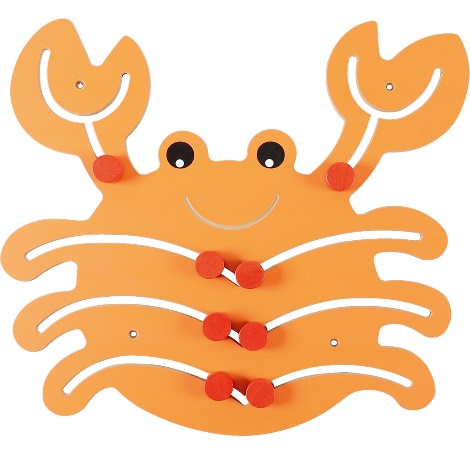 1Szt.27Aplikacja rybkaAplikacja w kształcie kolorowej ryby z płyty MDF o gr. 12 mm, do zamocowania na ścianę za pomocą wkrętów. Stanowi dekorację sali, jak również panele manipulacyjne usprawniające motorykę ręki dziecka.• płetwy i ogon z materiału, mocowane na napy • wym. 56 x 52 cm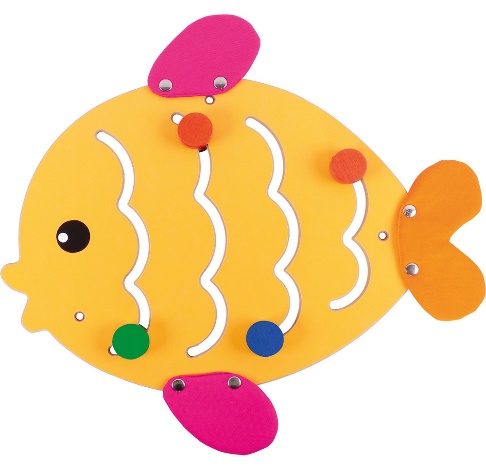 1Szt.28Aplikacja statekAplikacja w kształcie statku z płyty MDF o gr. 12 mm, do zamocowania na ścianę za pomocą wkrętów. Stanowi dekorację sali, jak również panele manipulacyjne usprawniające motorykę ręki dziecka.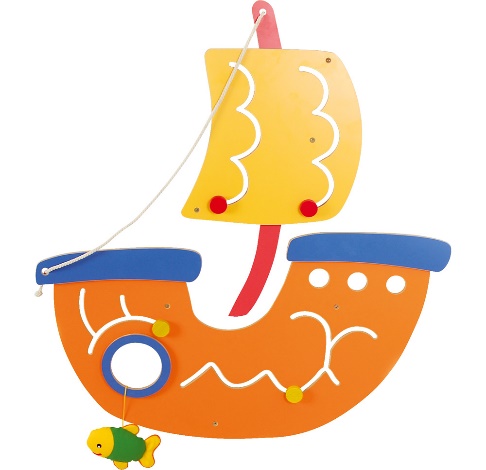 1Szt.29Poducha do siedzenia sensorycznaPoducha do siedzenia z elementami sensorycznymi: łapki na guziki, piszczący nos, uszy z miłego w dotyku futerka, szelki na guziczki, dolne łapki wypełnione grochem. Wypełnione granulatem styropianowym, Pokryta trwałą, zmywalną tkaniną PCV bez ftalanów.• wys. 60 cm • śr. 80 cm • waga 4 kg

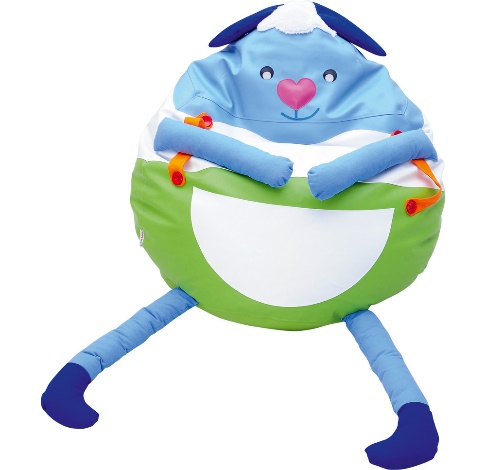 1Szt.1.4  Sala ZIEMIA30Kącik zabaw piętrowyKącik dwupoziomowy wykonany z bielonej sklejki. Podesty i schodki pokryte zieloną wykładziną. Ścianki ozdobione aplikacjami (niebieskie chmurki, żółte kropki), w jednej ze ścianek znajduje się bulaj o śr. 30 cm. • wym. 330 x 165 x 249 cm • wym. schodów 50 x 45,5 x 86 cm • wym. przestrzeni pod podestem 155 x 100,5 x 126 cm • wys. podestów 58,5 i 130 cm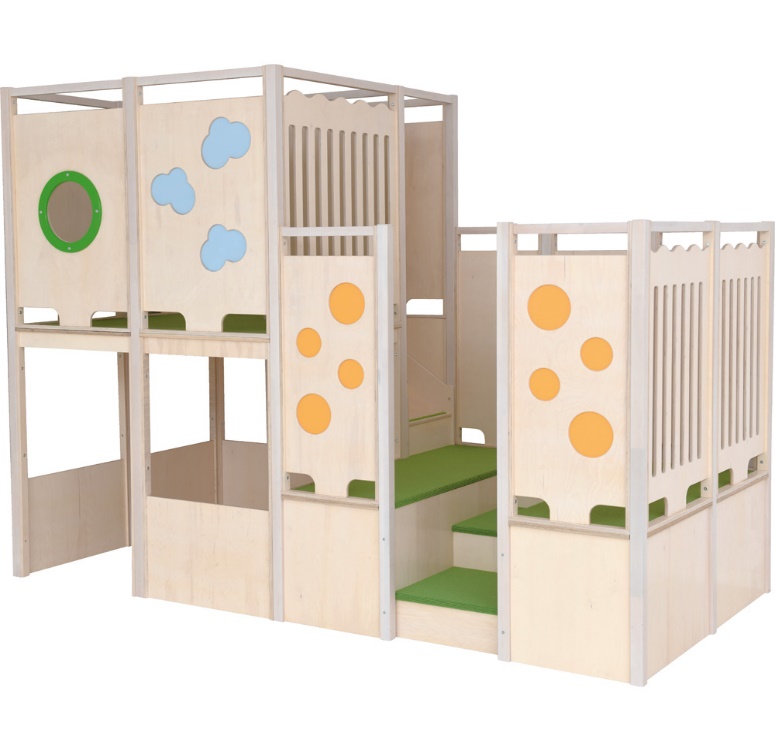 1Kpl.31Poducha do siedzenia
Pokrowiec z poliestru, wypełnienie strzępki pianki.

• wym. 50 cm x 50 cm x 20 cm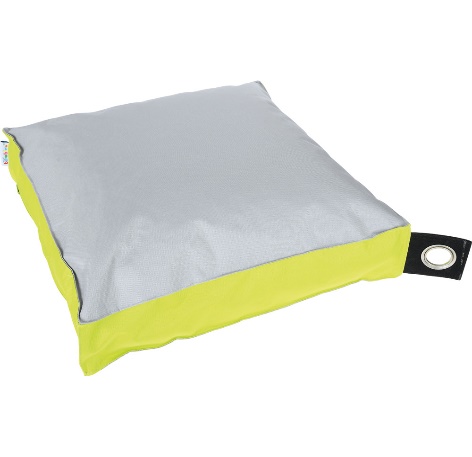 4 Szt.32Kącik kuchennyNowoczesna kuchenka w modnych kolorach, wykonana z lakierowanej sklejki o gr. 18 mm. Wyposażona w szafkę z drzwiczkami, zlewozmywak, piekarnik, płytę grzewczą i liczne półeczki oraz wieszaki i podpórki na sztućce. 
• wys. blatu 61 cm

• wym. 121,5 cm x 40 cm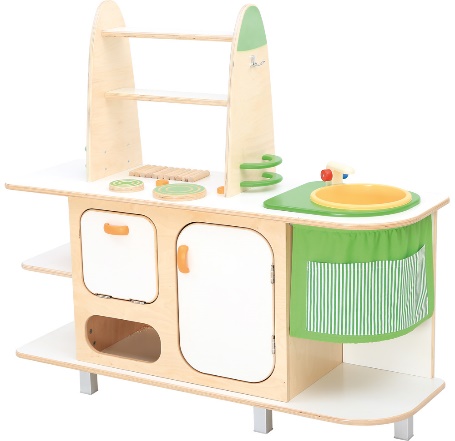 1Kpl.33Pufa kostkaPufa wykonana z pianki i pokryta trwałą tkaniną PCV niezawierającą ftalanów, łatwą do utrzymania w czystości. • wym. podstawy 35 x 35 cm Wysokość 35 cmKolor pomarańczowy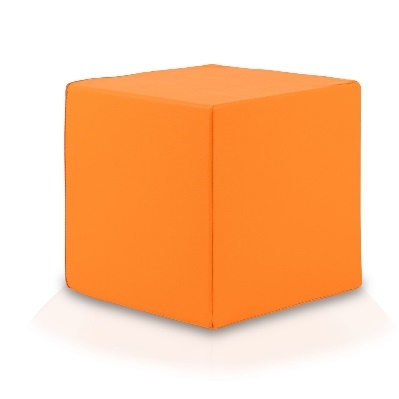 2 Szt.34Pufa kostkaPufa wykonana z pianki i pokryta trwałą tkaniną PCV niezawierającą ftalanów, łatwą do utrzymania w czystości. • wym. podstawy 35 x 35 cm Wysokość 25 cmKolor zielony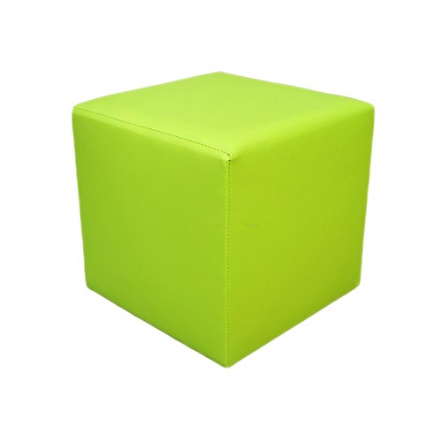 2 Szt.35Bujak piankowy liśćBujak o stabilnej i bezpiecznej konstrukcji z pianki. Pokrycie wykonane z trwałej tkaniny PCV, łatwej do utrzymania w czystości.Kolorystyka zielona i motyw liścia• wym. 66 x 26 x 33.5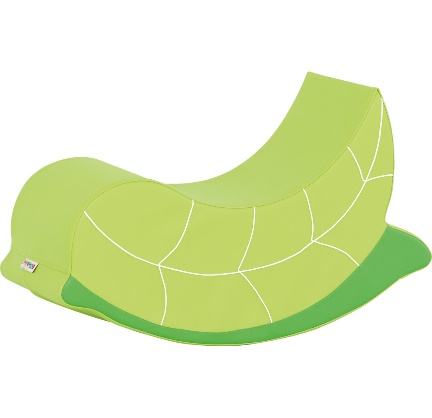 1Szt.38Aplikacja ścienna niedźwiadekKolorowa aplikacja do zamontowania na ścianie wykonane z płyty HDF i filcu. Kształt niedźwiedzia i kolorystyka brązowa, jasno brązowy brzuch z filcu.  Elementy montażowe w komplecie.• wym. 77 x 40 cm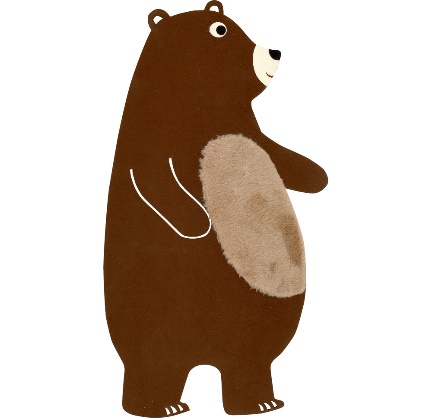 1Szt.37Stół przedszkolny kwadratowyBlat stołu wykonany z płyty laminowanej o gr. 18 mm w tonacji klonu. Narożniki łagodnie zaokrąglone i wykończone kolorowym obrzeżem ABS o gr. 2 mm w kolorze białym. Nogi metalowe o śr. 40 mm, do blatów kwadratowych i prostokątnych. Malowane proszkowo na kolor biały. Możliwość regulacji wysokości do wymiarów: 40, 46, 52 i 58 cm.wym. Blatu kwadratowego 65 x 65 cm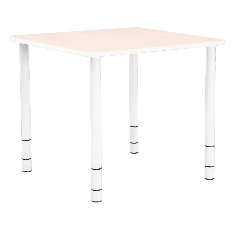 1Kpl.38Stół przedszkolny prostokątnyBlat stołu wykonany z płyty laminowanej o gr. 18 mm w tonacji klonu. Narożniki łagodnie zaokrąglone i wykończone kolorowym obrzeżem ABS o gr. 2 mm w kolorze białym. Nogi metalowe o śr. 40 mm, do blatów kwadratowych i prostokątnych. Malowane proszkowo na kolor biały. Możliwość regulacji wysokości do wymiarów: 40, 46, 52 i 58 cm.wym. Blatu prostokątnego 120 x 65 cm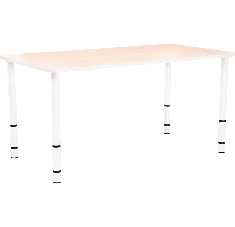 4Kpl.39Krzesło przedszkolneKrzesło z siedziskiem i oparciem wykonanym z lakierowanej sklejki bukowej o gr. 6 mm. Stelaż został wykonany z rury okrągłej o śr. 18 mm. Malowanej proszkowo na kolor biały.  Tylne nóżki wyposażone w stopki z tworzywa. Wymiary dostosowane do normy PN-EN 1729-1:2016-02, PN-EN 1729-2+A1:2016-02.Rozmiar 1 x 6 szt.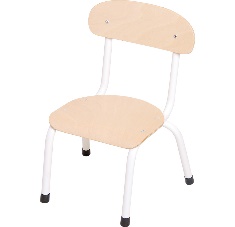 6Szt.40Krzesło przedszkolneKrzesło z siedziskiem i oparciem wykonanym z lakierowanej sklejki bukowej o gr. 6 mm. Stelaż został wykonany z rury okrągłej o śr. 18 mm. Malowanej proszkowo na kolor biały.  Tylne nóżki wyposażone w stopki z tworzywa. Wymiary dostosowane do normy PN-EN 1729-1:2016-02, PN-EN 1729-2+A1:2016-02.Rozmiar 2 x 19 szt.19Szt.41BiurkoWykonane z płyty laminowanej o gr. 18 mm, w tonacji klonu, z kolorowymi elementami wykonanymi z płyty MDF o gr. 18 mm, pokrytej trwałą okleiną termoplastyczną. • wym. 120 x 60 x 76 cm • wym. frontu szuflady 37 x 18,3 cm • wym. wewn. szuflady 32 x 43 x 9 cm • wym. frontu szafki 37 x 37 cm • wym. wewn. szafki 37 x 37 x 49 cm
1Szt.42KrzesłoSiedzisko i oparcie tapicerowane imitacją skóry, drewniane podłokietniki, metalowa, chromowana rama, plastikowe stopki, wym. 60 x 88 cm, wys. Siedziska 45 cm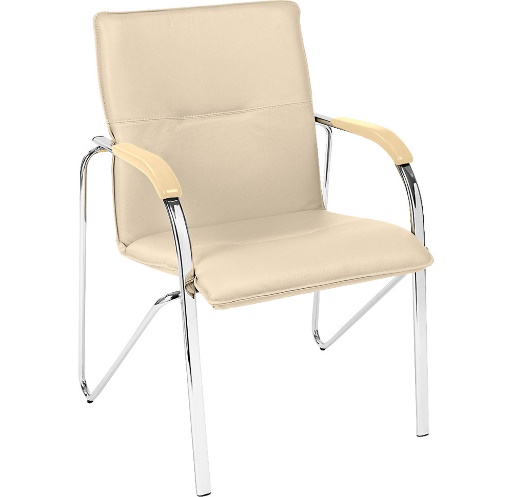 1Szt.43Komplet pościeli z wypełnieniemPoszewka na poduszkę o wym. 35 x 50 cm Poszewka na kołdrę o wym. 70 x 120 cm Prześcieradło do łóżeczka o wym. 146 x 65 cmPoduszka:• gramatura: 200 g/m2
• wypełnienie: 3D, 100% poliester
• pokrycie: bawełna
• wym. 30 x 45 cmKołdra:• gramatura: 200 g/m2
• wypełnienie: 100% poliester
• pokrycie: bawełna
• wym. 65 x 115 cmKolor w tonacji ecru.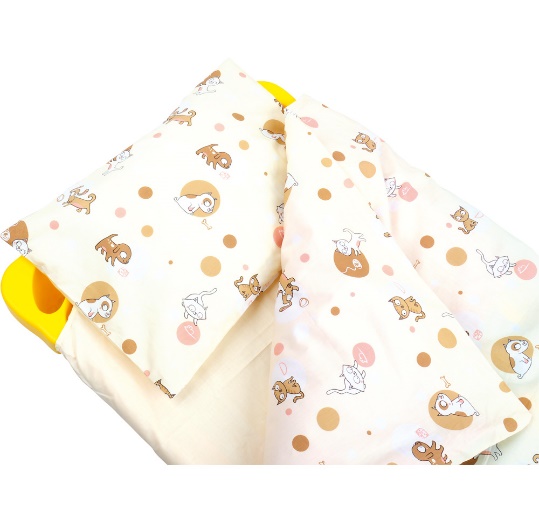 25 Kpl.44Łóżeczko przedszkolneŁóżeczko ze stalową konstrukcją i tkaniną przepuszczającą powietrze. Narożniki z tworzywa sztucznego stanowiące nóżki łóżeczka. Konstrukcja pozwala na układanie łóżeczek jedno na drugim, co ułatwia ich przechowywanie. wym. 134 x 60 x 15 cm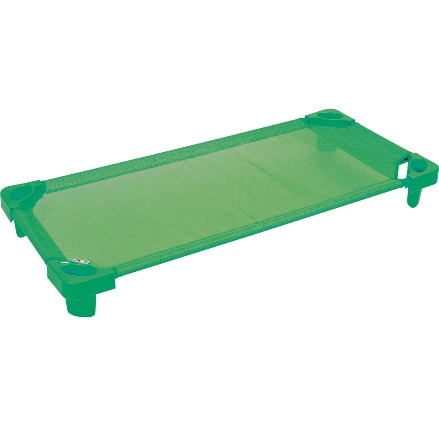 25 Szt.45Wózek na łóżeczkaMetalowa konstrukcja wykonana z rurek, pozwalająca na łatwe przemieszczanie łóżeczek. Ładowność do 25 łóżeczek jednocześnie.Kółka podgumowane, nie rysujące powierzchni.
• wym. 131,8 x 58,3 x 11,8 cm1Szt.46Poduszka żabaMiłe w dotyku, miękkie poduszki w pięknych kolorach i wielu kształtach do wyboru. Doskonałe do kącików zabaw i relaksacyjnych. • wym. od 35 x 25 x 10 do 40 x 40 x 10 cm1Szt.47Poduszka jeżMiłe w dotyku, miękkie poduszki w pięknych kolorach i wielu kształtach do wyboru. Doskonałe do kącików zabaw i relaksacyjnych. • wym. od 35 x 25 x 10 do 40 x 40 x 10 cm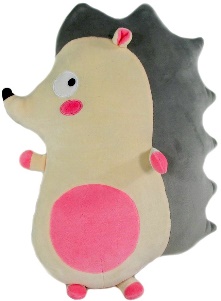 1Szt.48Poduszka gwiazdkaMiłe w dotyku, miękkie poduszki w pięknych kolorach i wielu kształtach do wyboru. Doskonałe do kącików zabaw i relaksacyjnych. • wym. od 35 x 25 x 10 do 40 x 40 x 10 cm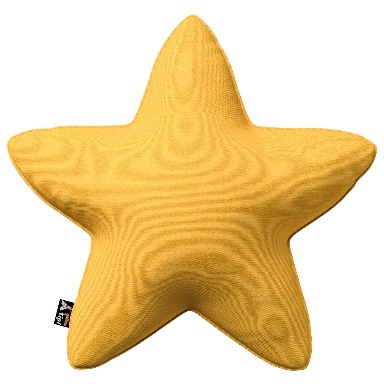 1Szt.49Biblioteczka na kółkachMobilna, dwustronna biblioteczka służąca do ekspozycji książek w taki sposób, by były widoczne ich okładki. Kółka powleczone gumą, nie rysujące nawierzchni. Wykonana z płyty laminowanej o gr. 18 mm, w tonacji klonu, oraz z płyty MDF o gr. 18 mm, pokrytej trwałą okleiną termoplastyczną. • wym. 90 x 38 x 98 cm • 3 półki z każdej strony (szerokość: 8, 10 i 14 cm)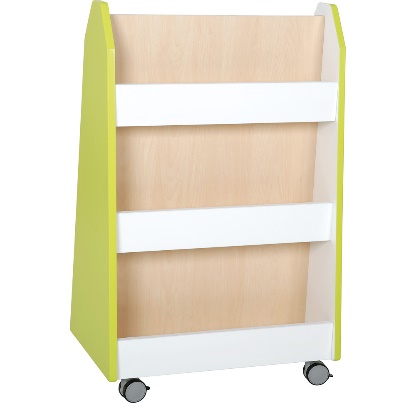 1Szt.50Regał ścienny drzewoRegał w kształcie drzewa z ozdobnymi listkami, wykonany ze sklejki. Wyposażony w 3 półki na książki, pomoce i zabawki.
• wym. 100,5 x 27,6 x 156,5 cm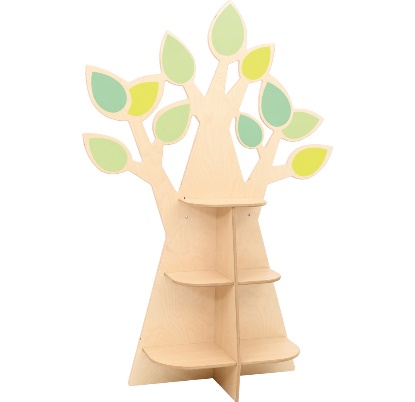 1Szt.51Kieszeń na przyboryAplikacje z wizerunkiem różnych zwierząt z naszytą pojemną kieszonką na najpotrzebniejsze rzeczy, np. przybory do rysowania i inne drobiazgi. Można je zawieszać np. na bocznych panelach szafek. • wym. 35 x 36 cm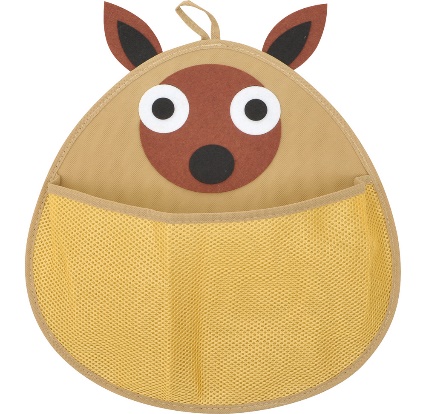 2 Szt.52DywanDywan w tonacji zieleni z motywem ptaków i liści. Skład runa 100% PP heat-set frise przędza pojedyncza. Certyfikat Zgodności - tzn. Atest Higieniczny. Pokryty środkiem uniepalniającym.
• wysokość runa: 7 mm
• wym. 2 x 3 m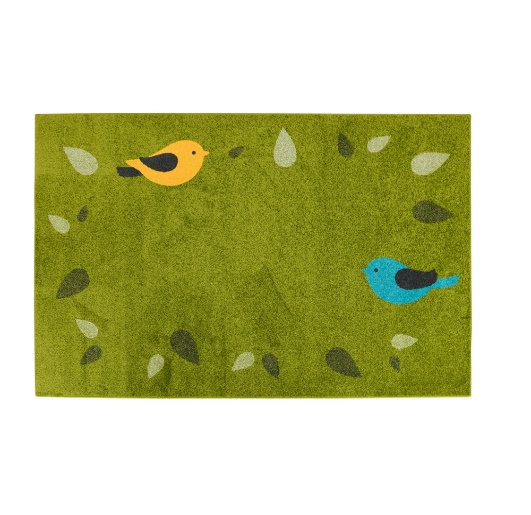 1Szt.53Tablica biała magnetycznaTablice biała magnetyczna do układania obrazków i pisania markerem suchoscieralnym. Posiadają aluminiową ramę. Mocowane są do ściany za pomocą uchwytów.• wym. 120 x 90 cm1Szt.54Szafka niskaSzafka wykonana z klonowej i białej płyty laminowanej, o gr. 18 mm, fronty o gr. 18 mm pokryte trwałą okleiną termoplastyczną. Drzwiczki wyposażone w zawiasy 90 stopni, z cichym domykiem.wymiary szafki: 79,20 x 41,50 x 86,80 cmKolorystyka i układ frontów wg załączonego przykładu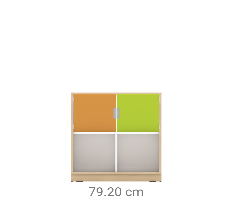 1Szt.55Szafka niskaSzafka wykonana z klonowej i białej płyty laminowanej, o gr. 18 mm, fronty o gr. 18 mm pokryte trwałą okleiną termoplastyczną. Drzwiczki wyposażone w zawiasy 90 stopni, z cichym domykiem.wymiary szafki: 79,20 x 41,50 x 86,80 cmKolorystyka i układ frontów wg załączonego przykładu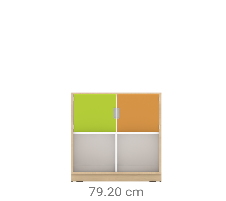 1Szt.56Szafka niska z szufladamiSzafka wykonana z klonowej i białej płyty laminowanej, o gr. 18 mm, fronty o gr. 18 mm pokryte trwałą okleiną termoplastyczną. Drzwiczki wyposażone w zawiasy 90 stopni, z cichym domykiem.wymiary szafki: 116,60 x 41,50 x 86,80 cm Kolorystyka i układ frontów wg załączonego przykładu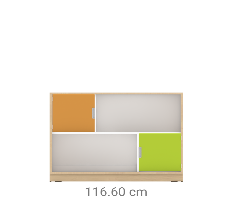 1Szt.57Szafka ławeczkaŁaweczka wykonana z klonowej i białej płyty laminowanej, o gr. 18 mm, fronty o gr. 18 mm pokryte trwałą okleiną termoplastyczną. Wyposażona w 2 skrzynie na kółkach nie rysujących nawierzchni.Kolorystyka i układ frontów wg załączonego przykładu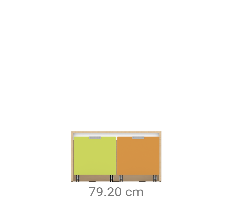 1Szt.58Szafka niska rogowySzafka wykonana z klonowej i białej płyty laminowanej, o gr. 18 mm,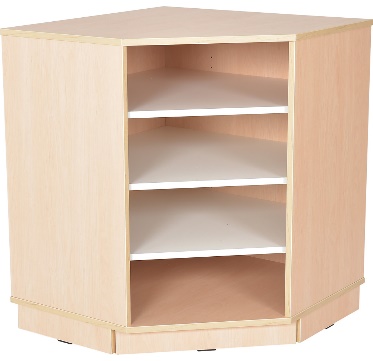 1Szt.59Szafka niska narożnySzafka wykonana z klonowej i białej płyty laminowanej, o gr. 18 mm,• wym. 41,5 x 41,5 x 86,8 cm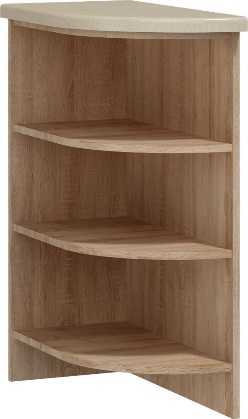 1Szt.60Półka wiszącaSzafka wiszaca wykonana z płyty laminowanej w tonacji klonu oraz białej o gr. 18 mm.
• wym. 79,2 x 41,5 x 41 cm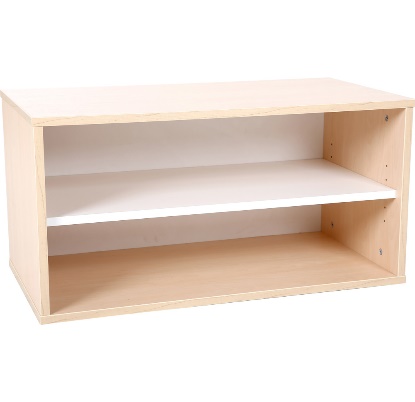 2 Szt.61Regał z drzwiczkamiRegał wykonany z klonowej i białej płyty laminowanej, o gr. 18 mm, fronty o gr. 18 mm pokryte trwałą okleiną termoplastyczną. Drzwiczki wyposażone w zawiasy 90 stopni, z cichym domykiem. Kolor: skrzynia klon, fronty białe.• wym. 154 x 41,5 x 161,6 cm1Szt.62Półka na pojemnikiRegał wykonany z klonowej i białej płyty laminowanej, o gr. 18 mm, wyposażony w 15 limonkowych pojemników plastikowych o wymiarach 31,2 x 42,7 x 15 cm wraz z prowadnicami.wym. 104 x 48 x 105,4 cm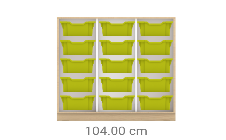 1Kpl.1.8 Sala POWIETRZE63BiurkoWykonane z płyty laminowanej o gr. 18 mm, w tonacji klonu, z kolorowymi elementami wykonanymi z płyty MDF o gr. 18 mm, pokrytej trwałą okleiną termoplastyczną. • wym. 120 x 60 x 76 cm • wym. frontu szuflady 37 x 18,3 cm • wym. wewn. szuflady 32 x 43 x 9 cm • wym. frontu szafki 37 x 37 cm • wym. wewn. szafki 37 x 37 x 49 cm
1Szt.64KrzesłoSiedzisko i oparcie tapicerowane imitacją skóry, drewniane podłokietniki, metalowa, chromowana rama, plastikowe stopki, wym. 60 x 88 cm, wys. Siedziska 45 cm1Szt.65Zestaw zabaw górskiKącik dla małego miłośnika gór, ze zjeżdżalnią i ścianką, po której można się wspinać. Dodatkową atrakcję stanowią przesuwanki, zjeżdżalnia, lustro i duża aplikacja misia, którego brzuch pokryty jest futerkiem. Kącik wykonany z lakierowanej sklejki o gr. 18 mm, drewna, płyty laminowanej oraz kolorowej płyty MDF, ślizg zjeżdżalni wykonany z lakierowanej sklejki o gr. 18 mm pokrytej laminatem HPL.
• wym. 209,2 x 186 x 209,5 cm
• wys. barierek 135 cm
• wys. podestów 45 i 60 cm
• wym. ścianki wspinaczkowej 59,5 x 86 cm
• wym. podestów 55 x 72 cm i 66 x 123 cm
• wym. zjeżdżalni 46 x 132,5 cm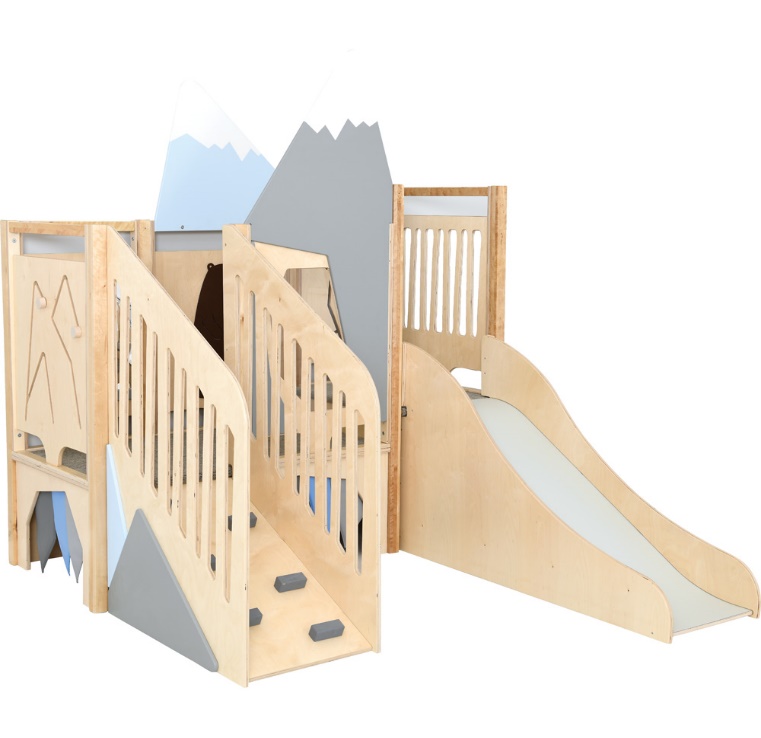 1Kpl.66PoduchachmurkaMiękkie poduchy z bawełnianym pokrowcem, spełniają funkcję dekoracyjną, rozwijają wyobraźnię dziecka oraz stanowią podparcie dla ciała.

• wym. 60 cm x 36,5 cm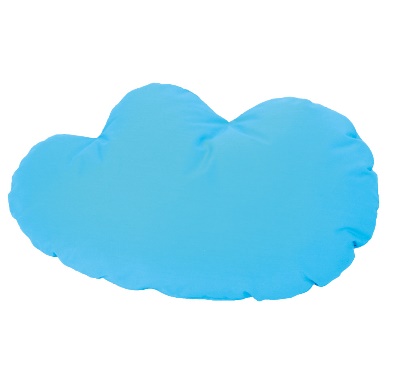 2 Szt.67Poduszka piesekMiłe w dotyku, miękkie poduszki w pięknych kolorach i wielu kształtach do wyboru. Doskonałe do kącików zabaw i relaksacyjnych. • wym. od 35 x 25 x 10 do 40 x 40 x 10 cm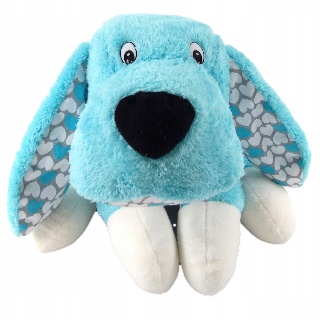 1Szt.68Poduszka kurczakMiłe w dotyku, miękkie poduszki w pięknych kolorach i wielu kształtach do wyboru. Doskonałe do kącików zabaw i relaksacyjnych. • wym. od 35 x 25 x 10 do 40 x 40 x 10 cm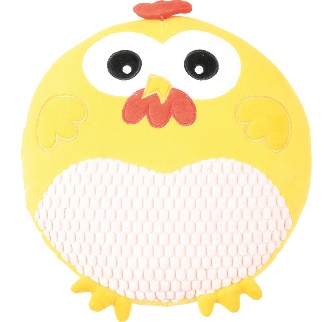 1Szt.69Poduszka motylMiłe w dotyku, miękkie poduszki w pięknych kolorach i wielu kształtach do wyboru. Doskonałe do kącików zabaw i relaksacyjnych. • wym. od 35 x 25 x 10 do 40 x 40 x 10 cm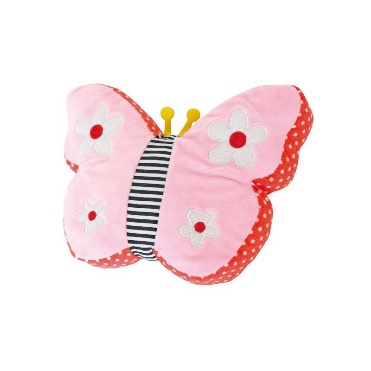 1Szt.70Aplikacja ściennaKolorowa aplikacja przedstawiająca góry, do zamontowania na ścianie, wykonana z płyty HDF i filcu.
• wym. 132 x 133 cm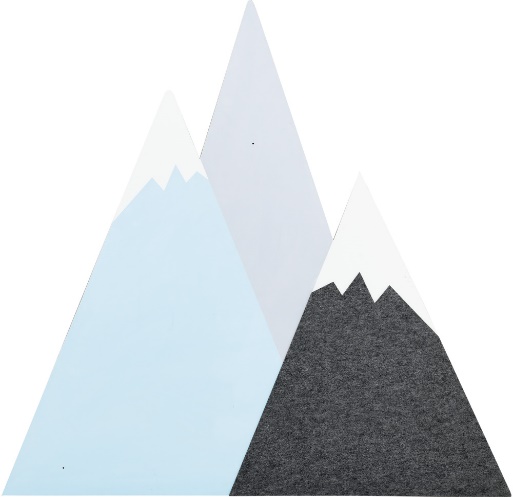 1Szt.71Komplet pościeli z wypełnieniemPoszewka na poduszkę o wym. 35 x 50 cm Poszewka na kołdrę o wym. 70 x 120 cm Prześcieradło do łóżeczka o wym. 146 x 65 cmPoduszka:• gramatura: 200 g/m2
• wypełnienie: 3D, 100% poliester
• pokrycie: bawełna
• wym. 30 x 45 cmKołdra:• gramatura: 200 g/m2
• wypełnienie: 100% poliester
• pokrycie: bawełna
• wym. 65 x 115 cmKolor w tonacji niebieskiego.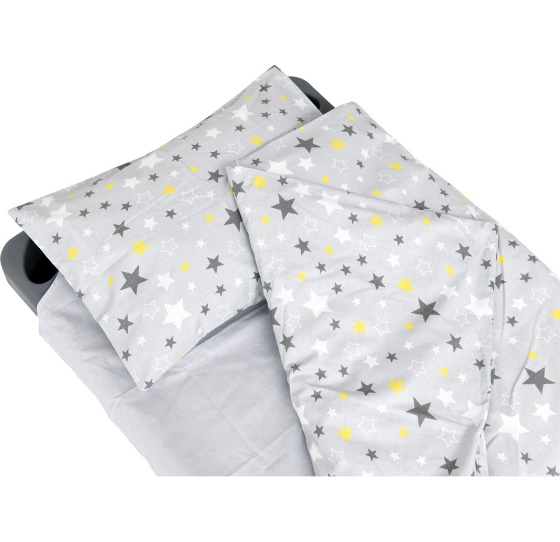 25 Kpl.72Łóżeczko przedszkolneŁóżeczko ze stalową konstrukcją i tkaniną przepuszczającą powietrze. Narożniki z tworzywa sztucznego stanowiące nóżki łóżeczka. Konstrukcja pozwala na układanie łóżeczek jedno na drugim, co ułatwia ich przechowywanie. wym. 134 x 60 x 15 cm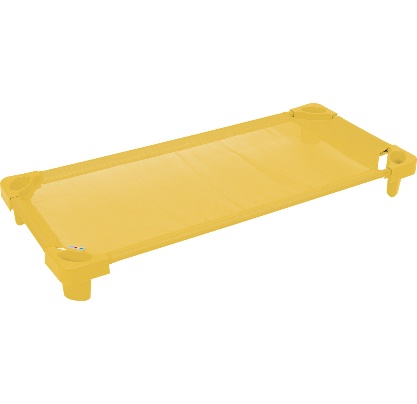 25 Szt.73Wózek na łóżeczkaMetalowa konstrukcja wykonana z rurek, pozwalająca na łatwe przemieszczanie łóżeczek. Ładowność do 25 łóżeczek jednocześnie.Kółka podgumowane, nie rysujące powierzchni.
• wym. 131,8 x 58,3 x 11,8 cm1Szt.74Kieszeń na przybory Aplikacje z wizerunkiem różnych zwierząt z naszytą pojemną kieszonką na najpotrzebniejsze rzeczy, np. przybory do rysowania i inne drobiazgi. Można je zawieszać np. na bocznych panelach szafek. • wym. 35 x 36 cm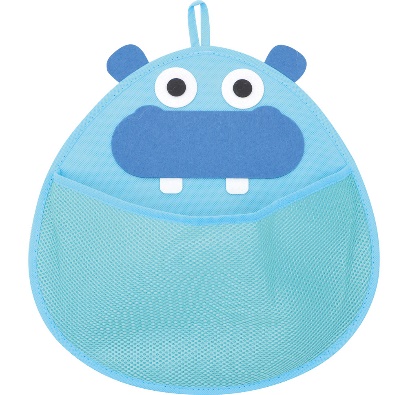 2 Szt.75Regał z drzwiczkamiRegał wykonany z klonowej i białej płyty laminowanej, o gr. 18 mm, fronty o gr. 18 mm pokryte trwałą okleiną termoplastyczną. Drzwiczki wyposażone w zawiasy 90 stopni, z cichym domykiem. Kolor: skrzynia klon, fronty białe.• wym. 154 x 41,5 x 161,6 cm1Szt.76Półka na pojemnikiRegał wykonany z klonowej i białej płyty laminowanej, o gr. 18 mm, wyposażony w 15 błękitnych pojemników plastikowych o wymiarach 31,2 x 42,7 x 15 cm wraz z prowadnicami.wym. 104 x 48 x 105,4 cm1Kpl.77Stół przedszkolny kwadratowyBlat stołu wykonany z płyty laminowanej o gr. 18 mm w tonacji klonu. Narożniki łagodnie zaokrąglone i wykończone kolorowym obrzeżem ABS o gr. 2 mm w kolorze białym. Nogi metalowe o śr. 40 mm, do blatów kwadratowych i prostokątnych. Malowane proszkowo na kolor biały. Możliwość regulacji wysokości do wymiarów: 40, 46, 52 i 58 cm.wym. Blatu kwadratowego 65 x 65 cm1Kpl.78Stół przedszkolny prostokątnyBlat stołu wykonany z płyty laminowanej o gr. 18 mm w tonacji klonu. Narożniki łagodnie zaokrąglone i wykończone kolorowym obrzeżem ABS o gr. 2 mm w kolorze białym. Nogi metalowe o śr. 40 mm, do blatów kwadratowych i prostokątnych. Malowane proszkowo na kolor biały. Możliwość regulacji wysokości do wymiarów: 40, 46, 52 i 58 cm.wym. Blatu prostokątnego 120 x 65 cm4Kpl.79Krzesło przedszkolneKrzesło z siedziskiem i oparciem wykonanym z lakierowanej sklejki bukowej o gr. 6 mm. Stelaż został wykonany z rury okrągłej o śr. 18 mm. Malowanej proszkowo na kolor biały.  Tylne nóżki wyposażone w stopki z tworzywa. Wymiary dostosowane do normy PN-EN 1729-1:2016-02, PN-EN 1729-2+A1:2016-02.Rozmiar 2 x 6 szt.6Szt.80Krzesło przedszkolneKrzesło z siedziskiem i oparciem wykonanym z lakierowanej sklejki bukowej o gr. 6 mm. Stelaż został wykonany z rury okrągłej o śr. 18 mm. Malowanej proszkowo na kolor biały.  Tylne nóżki wyposażone w stopki z tworzywa. Wymiary dostosowane do normy PN-EN 1729-1:2016-02, PN-EN 1729-2+A1:2016-02.Rozmiar 1 x 19 szt.19Szt.81Bujak piankowy ptaszekBujak o stabilnej i bezpiecznej konstrukcji z pianki. Pokrycie wykonane z trwałej tkaniny PCV, łatwej do utrzymania w czystości.Kolorystyka niebieska, motyw ptaszka.• wym. 68 x 30 x 58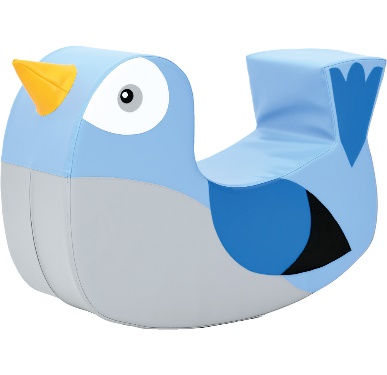 1Szt.82Biblioteczka na kółkachMobilna, dwustronna biblioteczka służąca do ekspozycji książek w taki sposób, by były widoczne ich okładki. Kółka powleczone gumą, nie rysujące nawierzchni. Wykonana z płyty laminowanej o gr. 18 mm, w tonacji klonu, oraz z płyty MDF o gr. 18 mm, pokrytej trwałą okleiną termoplastyczną. • wym. 90 x 38 x 98 cm • 3 półki z każdej strony (szerokość: 8, 10 i 14 cm)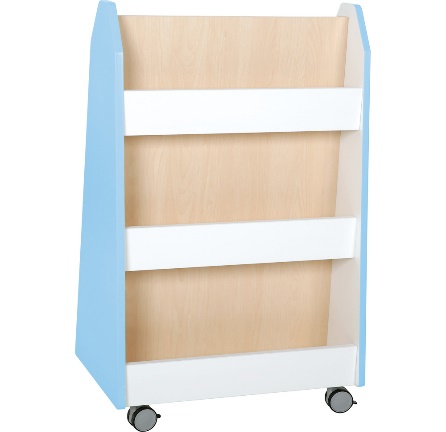 1Szt.83Tablica biała magnetycznaTablice białe magnetyczna do układania obrazków i pisania markerem suchoscieralnym. Posiadają aluminiową ramę. Mocowane są do ściany za pomocą uchwytów.• wym. 120 x 90 cm1Szt.84Szafka wisząca domekSzafki wiszące w kształcie domków wykonane z płyty laminowanej w tonacji klonu oraz białej o gr. 18 mm. Kolorowe elementy wykonane z płyty MDF o gr. 12 mm, pokrytej trwałą okleiną termoplastyczną.• wym. 41,8 x 25 x 48 cm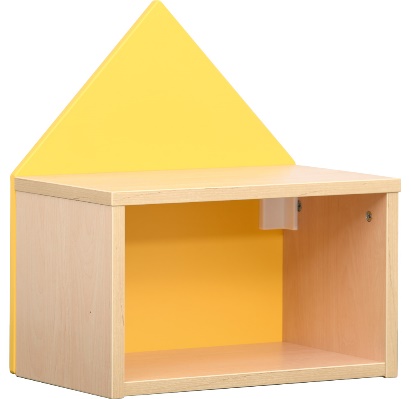 1Szt.85Szafka wisząca domekSzafki wiszące w kształcie domków wykonane z płyty laminowanej w tonacji klonu oraz białej o gr. 18 mm. Kolorowe elementy wykonane z płyty MDF o gr. 12 mm, pokrytej trwałą okleiną termoplastyczną.• wym. 41,8 x 25 x 48 cm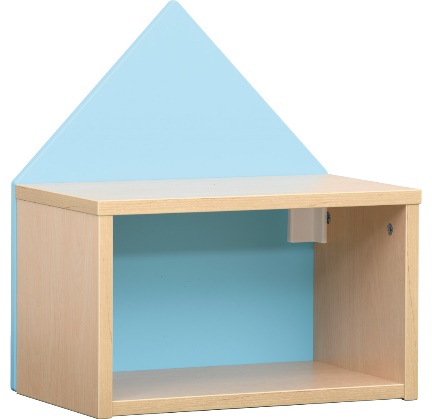 2 Szt.86SzafkaSzafka wykonana z klonowej i białej płyty laminowanej, o gr. 18 mm, fronty o gr. 18 mm pokryte trwałą okleiną termoplastyczną. Drzwiczki wyposażone w zawiasy 90 stopni, z cichym domykiem.wymiary szafki: 116,60 x 41,50 x 86,80 cm Kolorystyka i układ frontów wg załączonego przykładu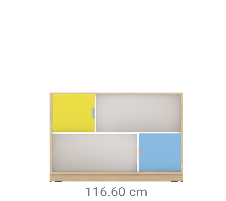 1Szt.87SłupekSzafka wykonana z klonowej i białej płyty laminowanej, o gr. 18 mm, fronty o gr. 18 mm pokryte trwałą okleiną termoplastyczną. Drzwiczki wyposażone w zawiasy 90 stopni, z cichym domykiem.wymiary szafki: 41,80 x 41,50 x 124,20 cmKolorystyka i układ frontów wg załączonego przykładu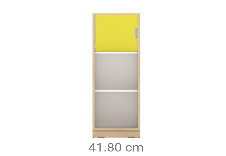 1Szt.88Regał domekRegał w kształcie domku wykonany z klonowej i białej płyty laminowanej, o gr. 18 mm, tylna ścianka pokryta trwałą okleiną termoplastyczną. Wymiar szafki:  155 x 60 x 186 cmKolorystyka i układ wg załączonego przykładu.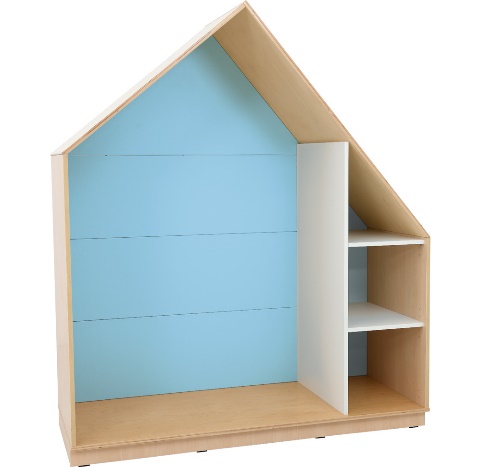 1Szt.89Materac do domkuMaterac uzupełniający szafkę-domek. Wykonany z pianki, pokryty trwałą tkaniną PCV• wym. 113 x 55,5 x 14 cm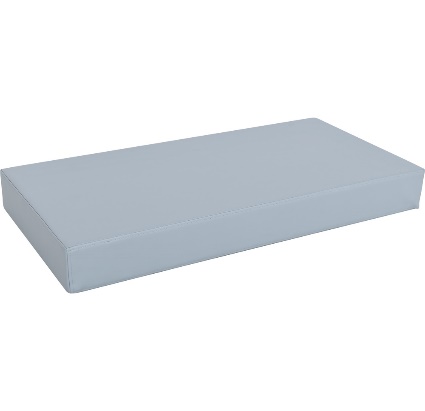 1Szt.90ŁaweczkaŁaweczka wykonana z klonowej i białej płyty laminowanej, o gr. 18 mm, fronty o gr. 18 mm pokryte trwałą okleiną termoplastyczną. Wyposażona w 2 skrzynie na kółkach nie rysujących nawierzchni.wymiary szafki: 116,60 x 41,50 x 49,40 cmKolorystyka i układ frontów wg załączonego przykładu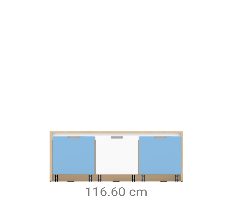 1Szt.91Półka wiszącaPółka wisząca wykonana z płyty laminowanej w tonacji klonu oraz białej o gr. 18 mm.
• wym. 116,60 x 41,5 x 41 cm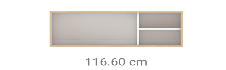 1Szt.92Kącik kuchennyZestaw szafek imitujących kuchnię  z płyty laminowanej o gr. 14 mm. Fronty z płyty MDF o gr. 14 mm.
• moduł główny o wym. 149,5 x 38,5 x 126,5 cm
• blat o wym. 112,4 x 38,5 cm na wys. 60 cm
• drzwiczki 2 szafek z szybkami z plexi
• lodówka o wym. 36,6 x 38,5 x 66 cm z półką w środku
• moduł górny o wym. 30,5 x 30,5 x 112,4 cm.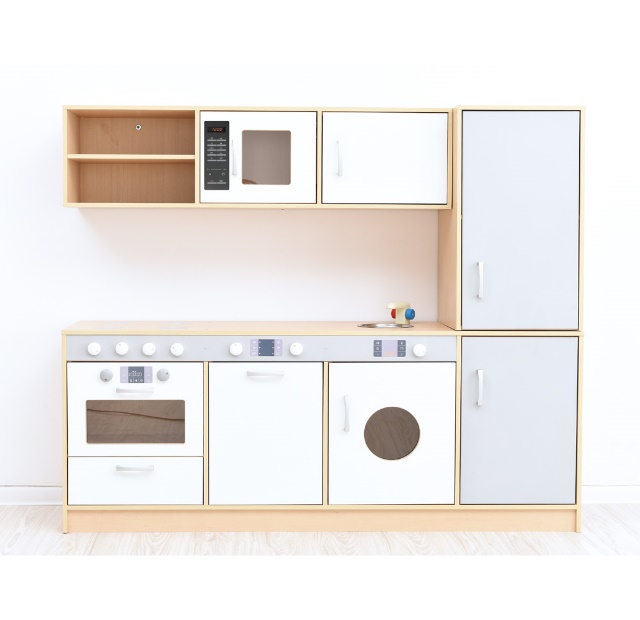 1Kpl.93Pufa baranekMiękkie poduchy z bawełnianym pokrowcem, który można prać. Wypełnienie z pianki. • śr. 35 cm • wys. 30 cm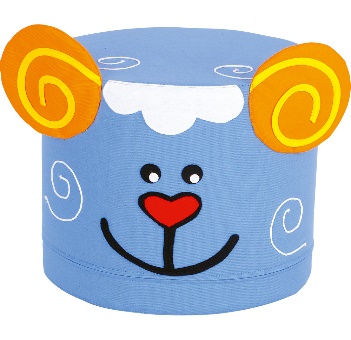 1Szt.94Pufa piesekMiękkie poduchy z bawełnianym pokrowcem, który można prać. Wypełnienie z pianki. • śr. 35 cm • wys. 30 cm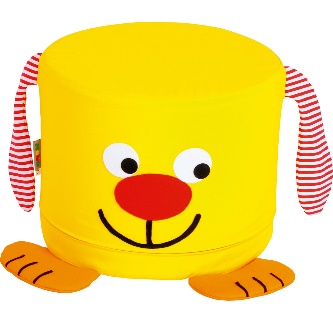 1Szt.95Pufa kotekMiękkie poduchy z bawełnianym pokrowcem, który można prać. Wypełnienie z pianki. • śr. 35 cm • wys. 30 cm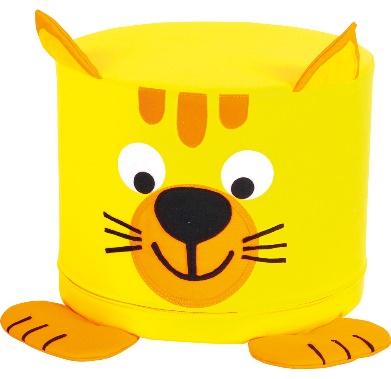 1Szt.96Aplikacja ścienna ptaszekKolorowe aplikacje do zamontowania na ścianie wykonane z płyty HDF i filcu. Elementy montażowe w komplecie.• wym. 31 x 17 cm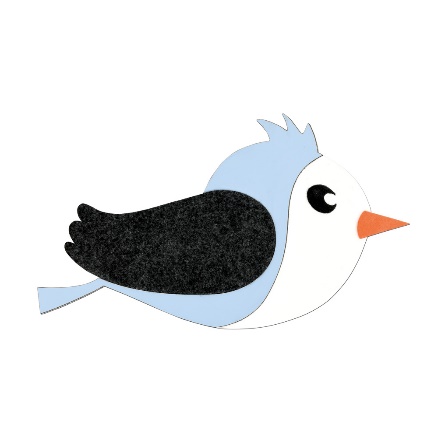 2 Szt.97DywanDywan edukacyjny do nauki liczenia i rozpoznawania wzorów. Skład runa 100% PP heat-set frise przędza pojedyncza. Posiada Certyfikat Zgodności - tzn. Atest Higieniczny. Pokryty środkiem uniepalniającym.  • wysokość runa: 7 mm • 20 dodatkowych elementów o śr. 30 cm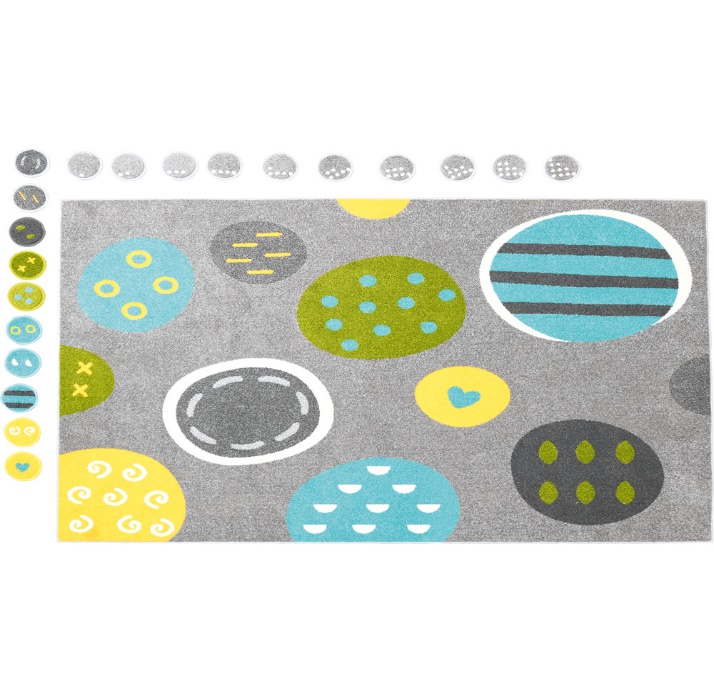 1Szt.